GUÍA EVALUADA DE RESUMEN UNIDAD 0Guía n°  1 (Religión) SEGUNDO BASICOITEM I.- PRESENTACIÓN DEL CONTENIDO  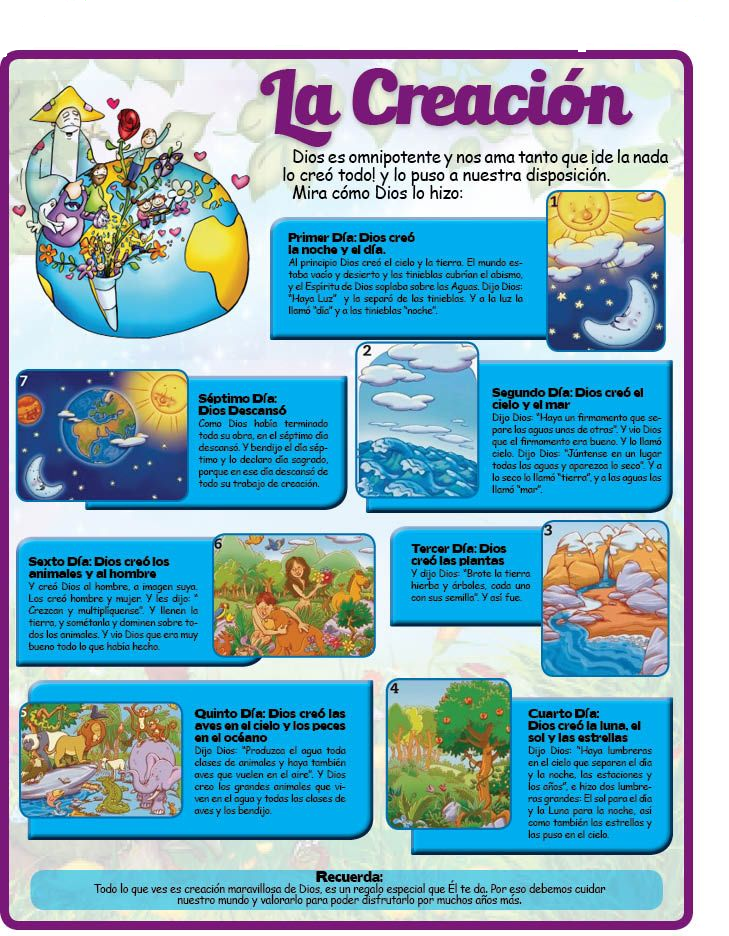 ITEM II.- PRÁCTICA GUIADA .Pinta cada camino del día con la imagen que corresponda de un color distinto.(3 pts.)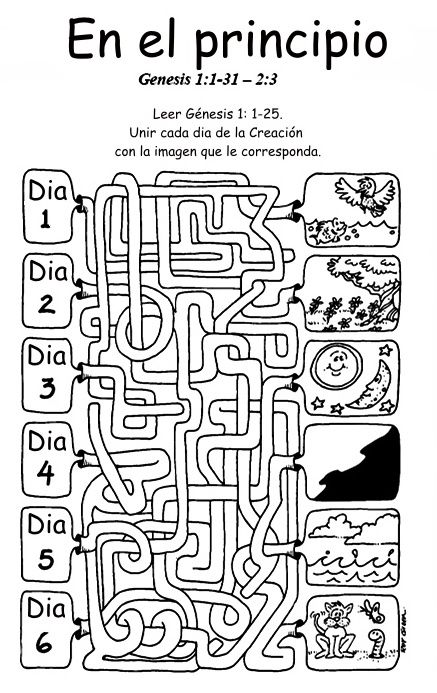 ITEM III.- PRÁCTICA AUTÓNOMA Y PRODUCTO  Pinta y decora con plasticina cada día de la creación. (14 pts.)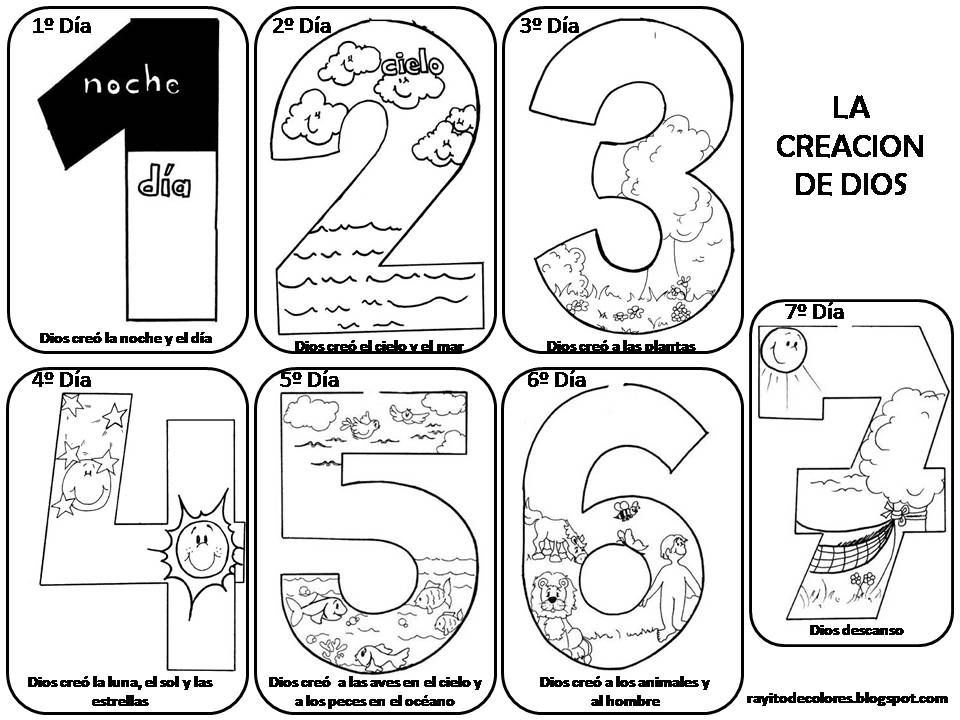 Lee atentamente  las instrucciones a tu hijo(a) y luego que desarrolle la actividad. (3 pts.)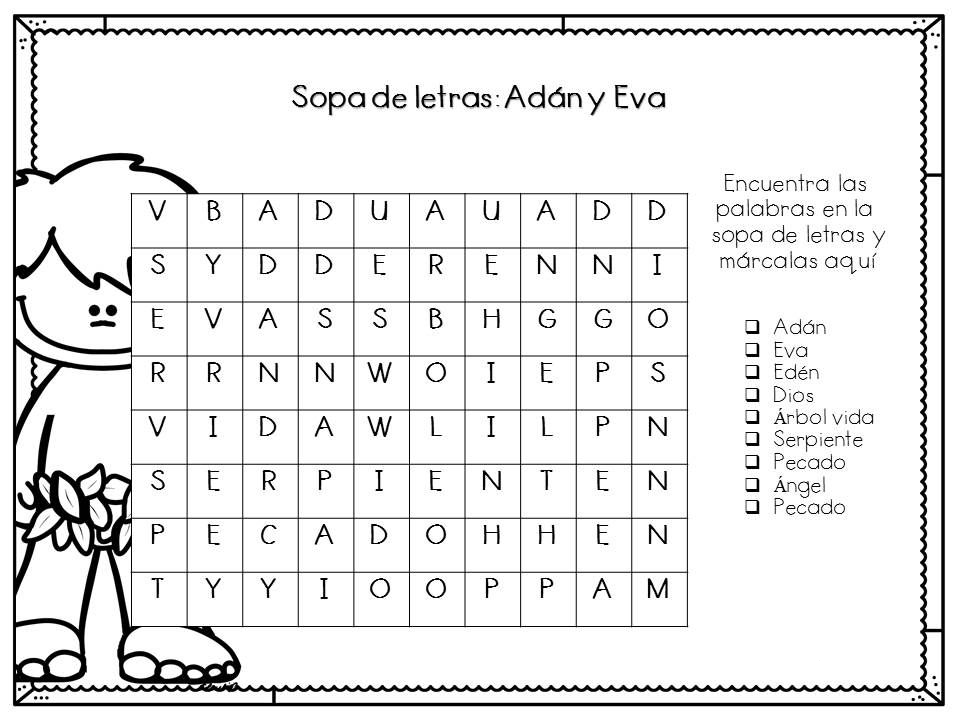 Nombre:Curso:FechaPuntaje EvaluaciónPuntaje Evaluación20 pts.Puntaje de corte (60%):Puntaje de corte (60%):   12 pts.   12 pts.   12 pts.Puntaje obtenido:Puntaje obtenido:Calificación:Calificación:La guía debe realizarse con el apoyo del apoderado, con el fin de poder ayudar el desarrollo de esta. La guía debe entregarse (enviarse por correo) con fecha 24/03/2020 a la profesora de religión.Objetivos: Descubren que la Creación y la vida son grandes dones que Dios Padre ha querido compartir con todos los seres.Contenidos: La Creación.